Smart Ticketing Alliance - Certification Working Group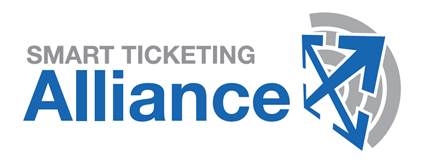 STA Contactless Interface Certification
for Public Transport Products
Implementation Conformance Statement (ICS) for PICCREVISION LISTTable of contents1	Scope	42	Certification Stakeholders	5a.	Vendor	5b.	Test Laboratory	5c.	Certification Body	53	ICS for PT objects – PICC (information to publish)	6a.	PICC Product Description	6b.	PICC General Technical Characteristics	6c.	PICC Supported Options	74	ICS for PT objects – PICC (information not to publish)	8a.	PICC Product Description	8b.	PICC General Technical Characteristics	8c.	PICC Supported Options	8d.	PICC Test Parameters	95	Status of the ICS	11ScopeThis document contains the Implementation Conformance Statement (ICS) for STA Contactless Interface Certification for Public Transport Products and is intended for Vendors submitting a PT object for certification.Please note that ICS data with (*) will be published in the certification letter issued by the STA Certification body.Certification StakeholdersVendorTest LaboratoryCertification BodyICS for PT objects – PICC (information to publish)This clause and the following set out the information that needs to be provided by the PT object Vendor when filing a product validation request.This ICS references the technical characteristics for PICC defined in Clause 11.4 of ISO/IEC TS 24192-1:2021.PICC Product Description[PICC1]	Administrative data[PICC1.1] (*)	Brand name: [PICC1.2] (*)	Trade name: [PICC1.3a] (*)	Hardware version: 	[PICC1.3b] (*)	Software version: [PICC1.4] (*)	PICC features ISO/IEC 7816 contact interface (dual):	 [PICC1.5] (*)	IC manufacturer: [PICC1.6] (*)	IC reference / size: [PICC1.9] (*)	Type of card body structure: The PICC is based on a STA certified PICC (*):	 If yes STA PICC certificate number (*): If yes rationale to justify the delta-certification (*):  PICC General Technical Characteristics[PICC2]	General technical characteristics[PICC2.2] (*)	Reference of PICC Zero Point (target ID-marked on sample or photo or diagram):[PICC2.3] (*)	Operational temperature class supported as defined in Clause 11.2 of ISO/IEC TS 24192-1:2021:[PICC2.4] (*)	PICC class according to ISO/IEC 14443:PICC Supported Options[PICC3]	General supported options[PICC3.1] (*)	Supported communication signal interface(s) and protocol(s):	Type A    Type B    Other: [PICC4]	Type A supported options (where applicable)[PICC4.1] (*)	PCD to PICC bit rates supported:		Other: [PICC4.2] (*)	PICC to PCD bit rates supported:		Other: [PICC4.3] (*)	Only symmetrical bit rates supported:	 [PICC4.10] (*)	S(PARAMETERS) support:	 [PICC5]	Type B supported options (where applicable)[PICC5.1] (*)	PCD to PICC bit rates supported:		Other: [PICC5.2] (*)	PICC to PCD bit rates supported:		Other: [PICC5.3] (*)	Only symmetrical bit rates supported:	 [PICC5.4] (*)	PUPI value:	   [PICC5.9] (*)	Extended ATQB support:	 	If yes, SFGI: [PICC5.10] (*)	S(PARAMETERS) support:	 [PICC5.11] (*)	All AFIs are supported:	 	If not, indicate all supported AFI(s): [PICC5.12] (*)	REQB/WUPB with N > 1 support:	 ICS for PT objects – PICC (information not to publish)PICC Product Description[PICC1]	Administrative data[PICC1.7]	Contactless antenna manufacturer: [PICC1.8]	Contactless antenna model reference: [PICC1.10]	Card body or PICC structure manufacturing site: [PICC1.11]	IC embedding site (for dual PICC card): Additional information concerning product description: PICC General Technical Characteristics[PICC2]	General technical characteristics[PICC2.1]	Antenna diagram and position on the PT object under test (with dimensions):Additional information concerning technical characteristics: PICC Supported Options[PICC4]	Type A supported options (where applicable)[PICC4.4]	UID:	      [PICC4.5]	FWI: [PICC4.6]	SFGI: [PICC4.7]	FSCI: [PICC4.8]	CID support:	 [PICC4.9]	NAD support:	 [PICC4.11]	Frames with error correction support:	 [PICC5]	Type B supported options (where applicable)[PICC5.5]	FWI: [PICC5.6]	Maximum Frame Size Code in ATQB: [PICC5.7]	CID support:	 [PICC5.8]	NAD support:	 [PICC5.13]	Frames with error correction support:	 Additional information concerning supported options: PICC Test Parameters[PICC6]	Test parameters[PICC6.1a]	TEST_COMMAND1 APDU definition (hexadecimal value):  [PICC6.1b]	TEST_COMMAND1 Answer to ADPU definition (hexadecimal value):  [PICC6.1c]	Precondition sequence for TEST_COMMAND1: Is there a command which expects a response consisting of n chained I-blocks?	 [PICC6.2a]	TEST_COMMAND2 APDU definition (hexadecimal value):  [PICC6.2b]	TEST_COMMAND2 Answer to ADPU definition (hexadecimal value):  [PICC6.2c]	Precondition sequence for TEST_COMMAND2: Is there a command which needs more than FWT time for execution?	 [PICC6.3a]	TEST_COMMAND3 APDU definition (hexadecimal value):  [PICC6.3b]	TEST_COMMAND3 Answer to ADPU definition (hexadecimal value):  [PICC6.3c]	Precondition sequence for TEST_COMMAND3: [PICC6.4a]	TEST_COMMAND4 APDU definition (hexadecimal value):  [PICC6.4b]	TEST_COMMAND4 Answer to ADPU definition (hexadecimal value):  [PICC6.4c]	Precondition sequence for TEST_COMMAND4: [PICC6.5]	TEST_COMMAND_SEQUENCE1: Additional information concerning test parameters: NOTE	Usages of TEST_COMMAND1, TEST_COMMAND2, TEST_COMMAND3 and TEST_COMMAND4 for PICC tests are defined in ISO/IEC 10373-6.If the PICC requires additional sequences to be ready to accept TEST_COMMAND1, TEST_COMMAND2, TEST_COMMAND3 or TEST_COMMAND4, those sequences shall be described in the precondition sequence fields.TEST_COMMAND_SEQUENCE1 shall contain at minimum 2 APDUs with their respective expected answers. It shall also include application specific cryptographic functions, if applicable. Status of the ICSICS number: Date of validation by the Certification Body:     Signature of the Certification Body’s representative: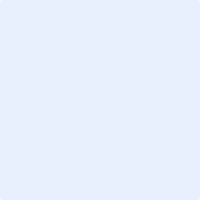 END OF DOCUMENT    -VersionDateModificationsV1.013/12/2017First public version for PICC and PCDV2.006/07/2018Separation in two different documents: one for PCD and this document for PICCVersion applicable for PICC testing in accordance with CEN/TS 16794:2017V2.116/11/2018Editorial changes and correction of some mistakesV2.216/06/2020Editorial update on the item [PICC3.1]The information about a previous certification shall be published in the certification letter.V3.017/11/2022Version applicable for PICC testing in accordance with ISO/IEC TS 24192:2021Release Candidate version subject to adjustments post round robin tests campaign with accredited Test LaboratoriesVendor identificationVendor identificationCompany name:Main contactMain contactContact name:Address:Telephone:Email address:Test Laboratory identificationTest Laboratory identificationCompany name:Main contactMain contactContact name:Address:Telephone:Email address:Certification Body identificationCertification Body identificationCompany name:Main contactMain contactContact name:Address:Telephone:Email address:Status: